ANNEXE 1: FOODSUP – création de l’administrateur localChaque organisation utilisant FOODSUP a besoin d’un “compte d’administrateur local ”, le compte d’administrateur local peut uniquement être créé par le SPF et uniquement à l’aide de ce formulaire. !!! Ce formulaire doit être envoyé au SPF uniquement après que l’utilisateur qui deviendra administrateur local se soit enregistré sur le site internet.Pour plus d’information à propos de l’enregistrement et des responsabilités de l’administrateur local, veuillez consulter le Manuel Front Office de FOODSUP, et en particulier le point 4.Peronne de contact – Administrateur local:Date:Nom:Signature: Place Victor Horta 40, bte 10  ●  1060 Bruxelles  ●  www.health.fgov.beA scanner et envoyer à: apf.sup@sante.belgique.be Nom de l’entreprise:Numéro de société (pour les nouvelles sociétés, indiquer “nouveau”):Type de produit notifié Complément alimentaire/denrée enrichie Aliment pour groupes spécifiques (FSG)Numéro BCE (pour les entreprises belges)Numéro de TVA (pour les entreprises étrangères)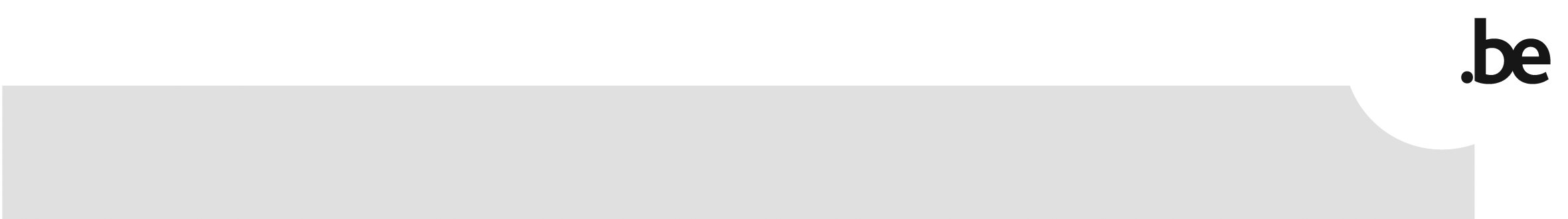 Adresse:  Rue + N° + Boîte  Code postal + Ville  PaysPrénom:Nom:Adresse e-mail enregistrée:Numéro de téléphone:Adresse (si différente de l’adresse de l’entreprise)  Rue + N° + Boîte  Code postal + Ville  Pays